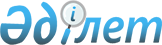 О внесении дополнений в решение маслихата города Астаны от 20 июля 2017 года № 170/21-VI "О дополнительном предоставлении лекарственных средств, специализированных лечебных продуктов, изделий медицинского назначения отдельным категориям граждан при амбулаторном лечении бесплатно и на льготных условиях"
					
			Утративший силу
			
			
		
					Решение маслихата города Астаны от 28 июня 2018 года № 284/34-VI. Зарегистрировано Департаментом юстиции города Астаны 12 июля 2018 года № 1183. Утратило силу решением маслихата города Астаны от 12 декабря 2018 года № 341/42-VI (вводится в действие по истечении десяти календарных дней после дня его первого официального опубликования)
      Сноска. Утратило силу решением маслихата города Астаны от 12.12.2018 № 341/42-VI (вводится в действие по истечении десяти календарных дней после дня его первого официального опубликования).
      Руководствуясь подпунктом 5) пункта 1 статьи 9 Кодекса Республики Казахстан от 18 сентября 2009 года "О здоровье народа и системе здравоохранения", подпунктом 15) пункта 1 статьи 6 Закона Республики Казахстан от 23 января 2001 года "О местном государственном управлении и самоуправлении в Республике Казахстан", маслихат города Астаны РЕШИЛ: 
      1. Внести в решение маслихата города Астаны от 20 июля 2017 года № 170/21-VI "О дополнительном предоставлении лекарственных средств, специализированных лечебных продуктов, изделий медицинского назначения отдельным категориям граждан при амбулаторном лечении бесплатно и на льготных условиях" (зарегистрировано в Реестре государственной регистрации нормативных правовых актов 09 августа 2017 года за № 1123, опубликовано 12 августа 2017 года в газетах "Астана ақшамы" и "Вечерняя Астана") следующие дополнения: 
      приложение к вышеуказанному решению дополнить строками, порядковые номера 10-18, следующего содержания: 
      " 
      ".
      2. Настоящее решение вступает в силу со дня государственной регистрации в органах юстиции и вводится в действие по истечении десяти календарных дней после дня его первого официального опубликования. 
					© 2012. РГП на ПХВ «Институт законодательства и правовой информации Республики Казахстан» Министерства юстиции Республики Казахстан
				
10.
Буллезный эпидермолиз 
Все категории граждан, состоящих на диспансерном учете 
Все стадии и степени тяжести
Изделия медицинского назначения
10.
Буллезный эпидермолиз 
Все категории граждан, состоящих на диспансерном учете 
Все стадии и степени тяжести
Специализированные лечебные продукты
11.
Идиопатический легочный фиброз 
Все категории граждан, состоящих на диспансерном учете
Все стадии и степени тяжести
Пирфенидон, капсула
12.
Немелкоклеточный рак легкого с экспрессией гена киназы анапластической лимфомы
Все категории граждан, состоящих на диспансерном учете
Все стадии и степени тяжести
Кризотиниб капсула
12.
Немелкоклеточный рак легкого с экспрессией гена киназы анапластической лимфомы
Все категории граждан, состоящих на диспансерном учете
Все стадии и степени тяжести
Ниволумаб, ампула
13.
Местно-рецидивирующий, неоперабельный рак молочной железы с опухолевой гиперэкспрессией HER2-рецепторов
Все категории граждан, состоящих на диспансерном учете
Все стадии и степени тяжести
Пертузумаб, капсула 
14.
Нерезектабельная или метастатическая меланома с мутацией гена BRAF V 600 
Все категории граждан, состоящих на диспансерном учете
Все стадии и степени тяжести
Дабрафениб, капсула
15.
Бронхолегочная дисплазия легких
Дети до 1 года
Глубоко недоношенные дети, рожденные с массой до 1000 г
Паливизумаб, порошок для приготовления раствора
16.
Первичная глаукома, глаукома вторичная вследствие других заболеваний глаза
Все категории граждан, состоящих на диспансерном учете в городе Астане не менее одного года
В активной фазе с неполным ответом на традиционную терапию 
Бринзоламид, капли глазные
16.
Первичная глаукома, глаукома вторичная вследствие других заболеваний глаза
Все категории граждан, состоящих на диспансерном учете в городе Астане не менее одного года
В активной фазе с неполным ответом на традиционную терапию 
Тимолол, капли глазные
17.
Бронхиальная астма
Все категории граждан, состоящих на диспансерном учете
В случае индивидуальной непереносимости 
Серетид (сальметерол + флутиказона пропионат), аэрозоль для ингаляций
18.
Артериальная гипертензия
Все категории граждан, состоящих на диспансерном учете
В случае индивидуальной непереносимости 
Ванатекс (валсартан), таблетка
      Председатель сессии маслихата города Астаны

А. Ким

      Исполняющий обязанности 
секретаря маслихата города Астаны

С. Жунусов

      "СОГЛАСОВАНО" 

      Руководитель Государственного учреждения 
"Управление общественного здравоохранения 
города Астаны" (УОЗ)

К. Надыров
